                              Проєкт           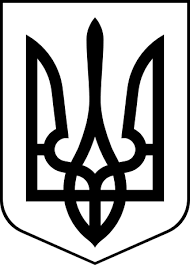 здолбунівська міська радаРІВНЕНСЬКОГО РАЙОНУ рівненської  областіВИКОНАВЧИЙ КОМІТЕТ                                                       Р І Ш Е Н Н Я14 грудня 2022  року                                                                                    № _____                                    Про благоустрій зон санітарної охорони      	Керуючись статтею 30 Закону України «Про місцеве самоврядування в Україні», Законом України «Про благоустрій населених пунктів», наказом Міністерства регіонального розвитку, будівництва та житлово-комунального господарства України від 27.11.2017 № 310 «Про затвердження Типових правил благоустрою території населеного пункту», зареєстрованого в Міністерстві юстиції  України 18.12.2017 за № 1529/31397, Правилами благоустрою Здолбунівської міської територіальної громади, затверджених рішенням Здолбунівської міської ради від 30.06.2021 № 411, розглянувши звернення директора комунального підприємства «Здолбунівводоканал» Здолбунівської міської ради, з метою забезпечення правового режиму зон санітарної охорони водопровідної насосної станції, що знаходиться на балансі  та обслуговуванні комунального підприємства «Здолбунівводоканал»,  виконавчий комітет Здолбунівської міської радиВ И Р І Ш И В:        	  1. Погодити комунальному підприємству «Здолбунівводоканал» Здолбунівської міської ради провести благоустрій зон санітарної охорони водопровідної станції, а саме: вирівнювання території та видалення чагарників.  	           2. Контроль за виконанням даного рішення покласти на заступника  міського голови з питань діяльності виконавчих органів ради Юрія СОСЮКА. Міський голова                                                                             Владислав СУХЛЯК   